Dokumentacja fotograficzna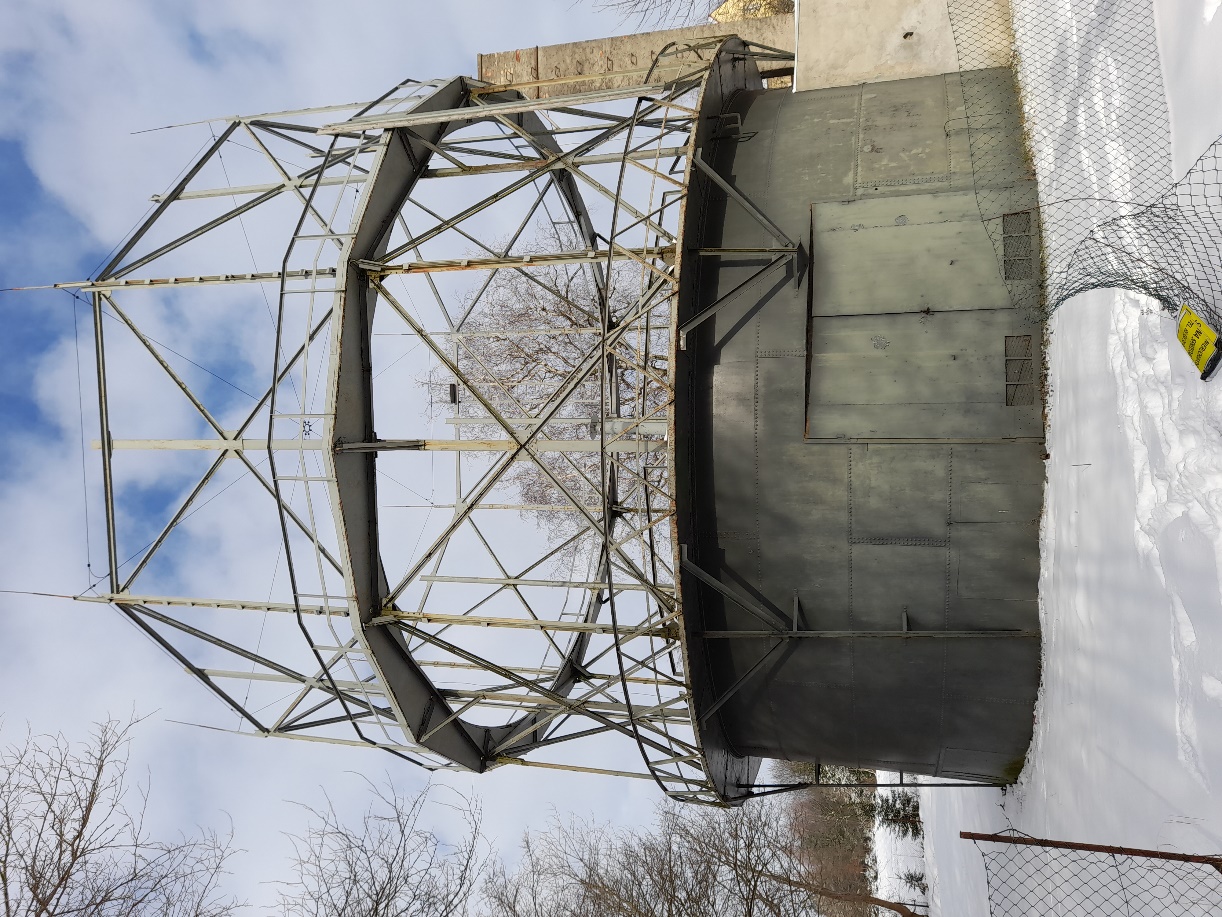 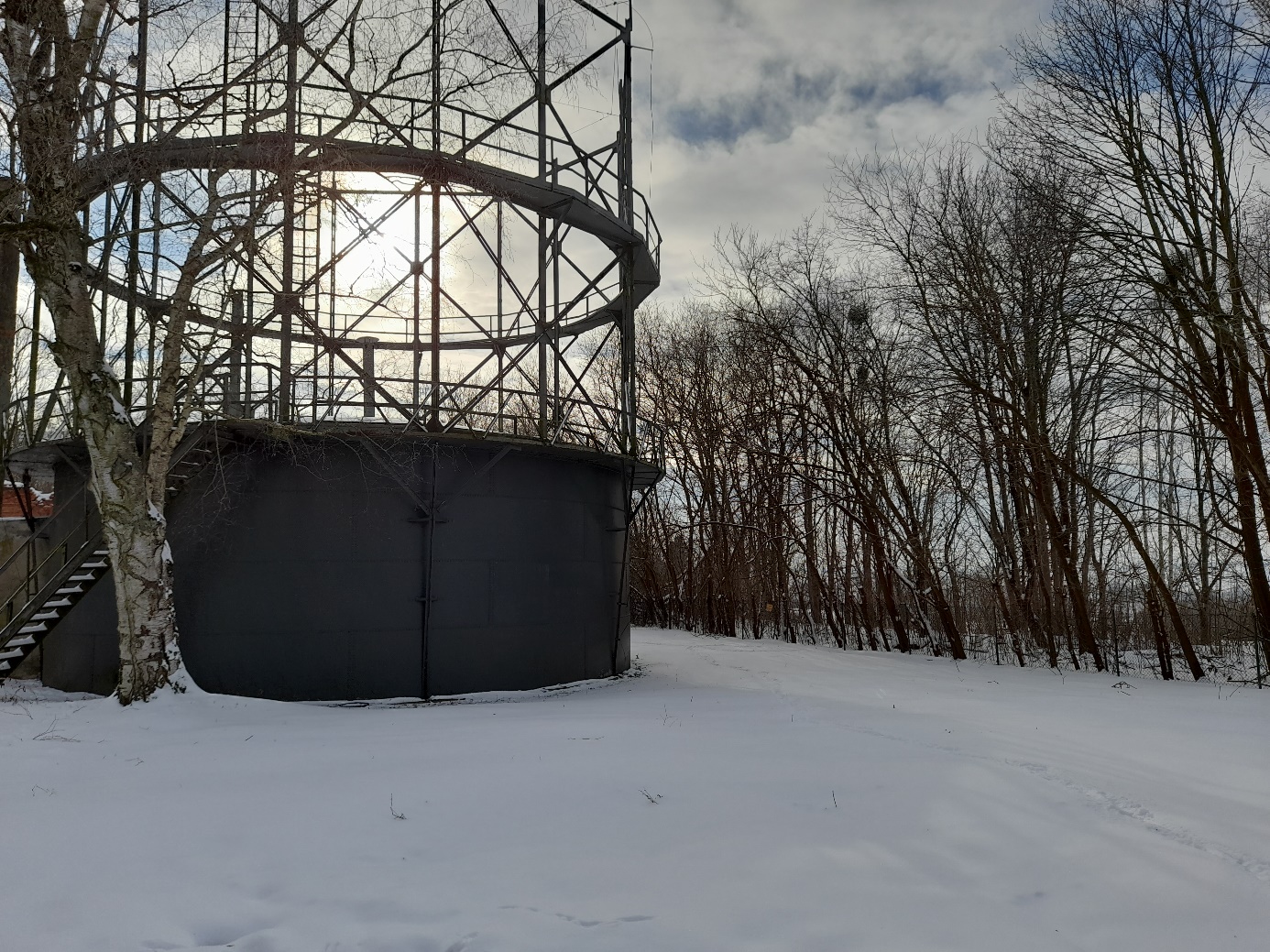 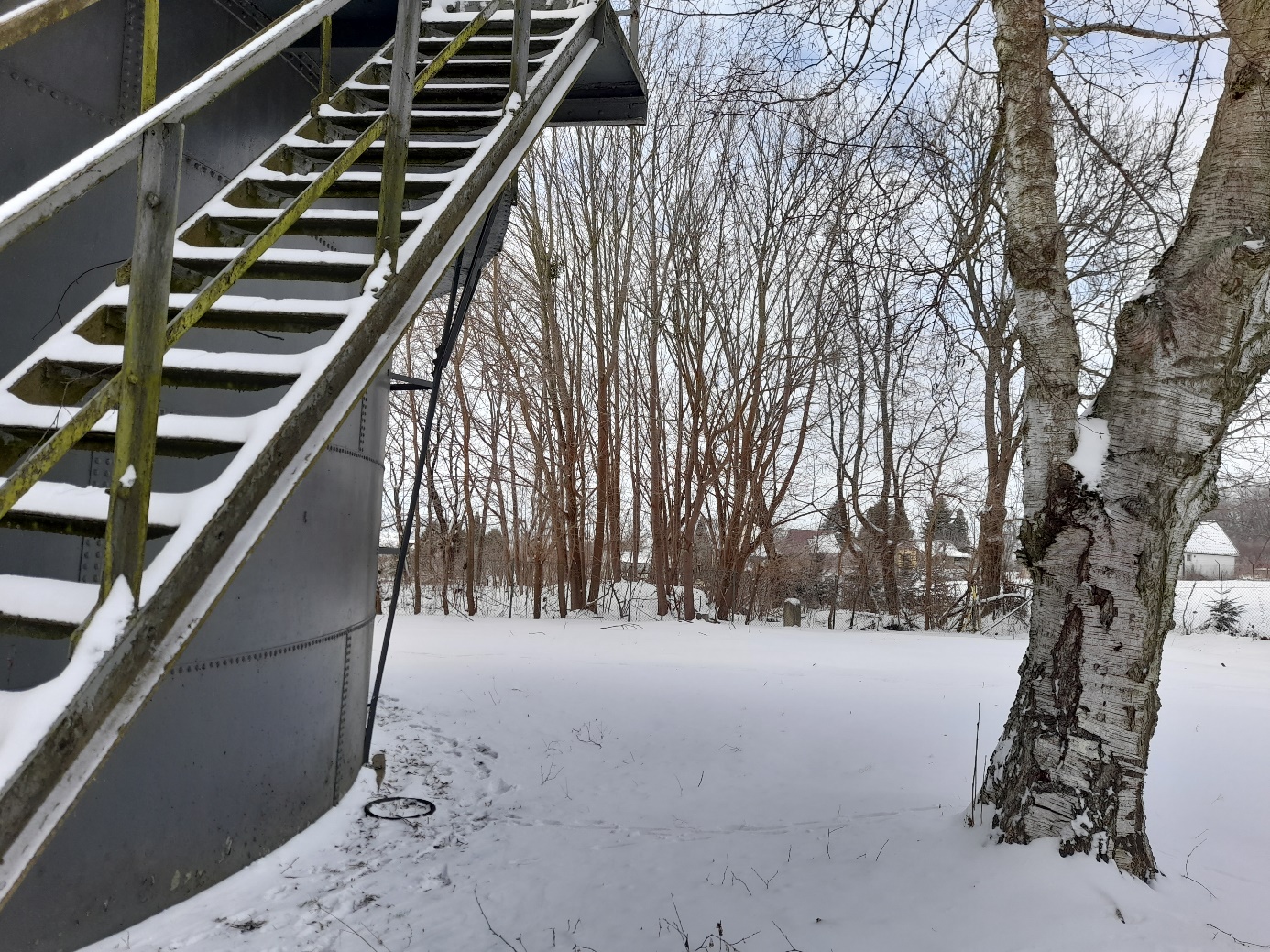 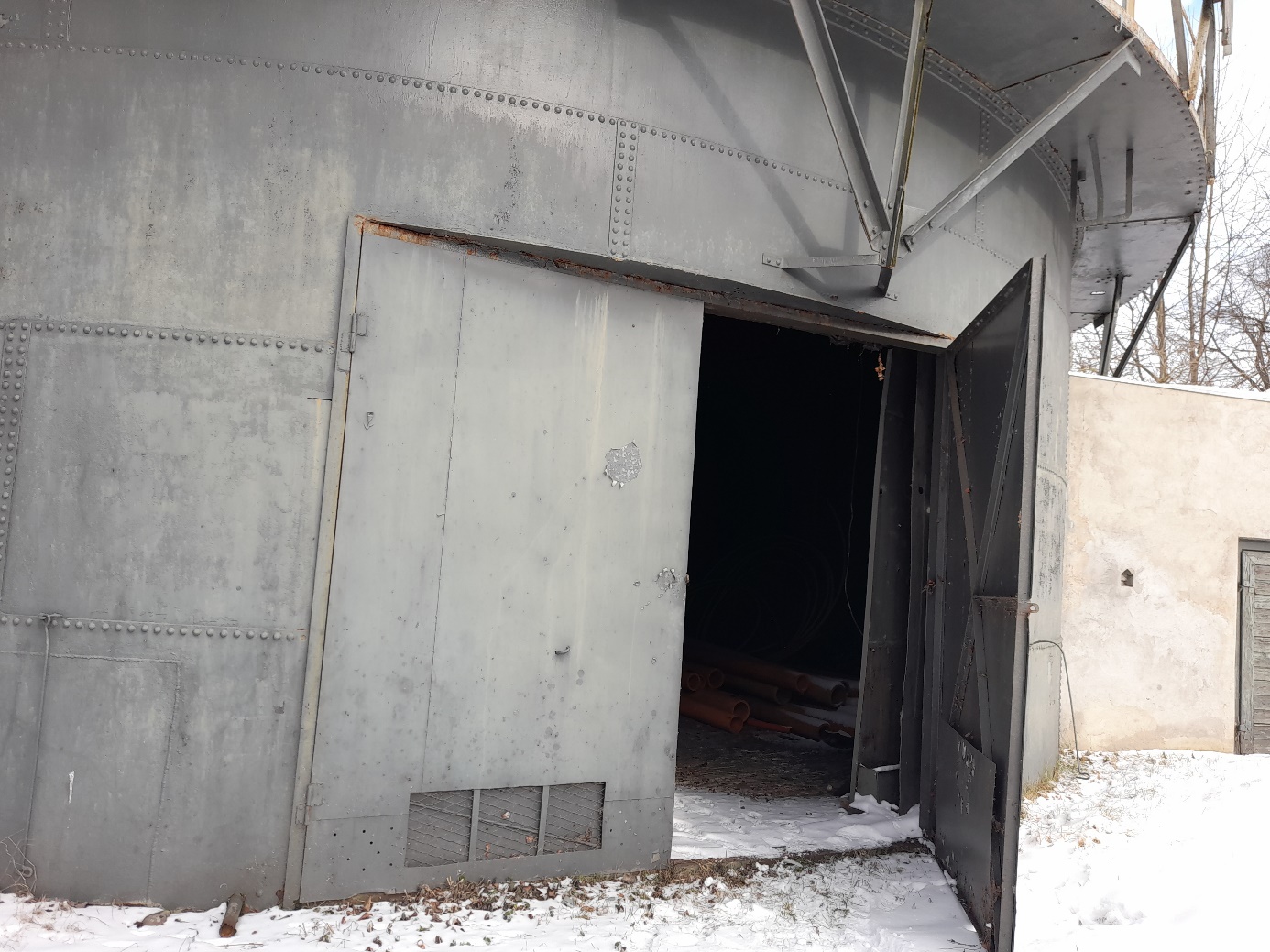 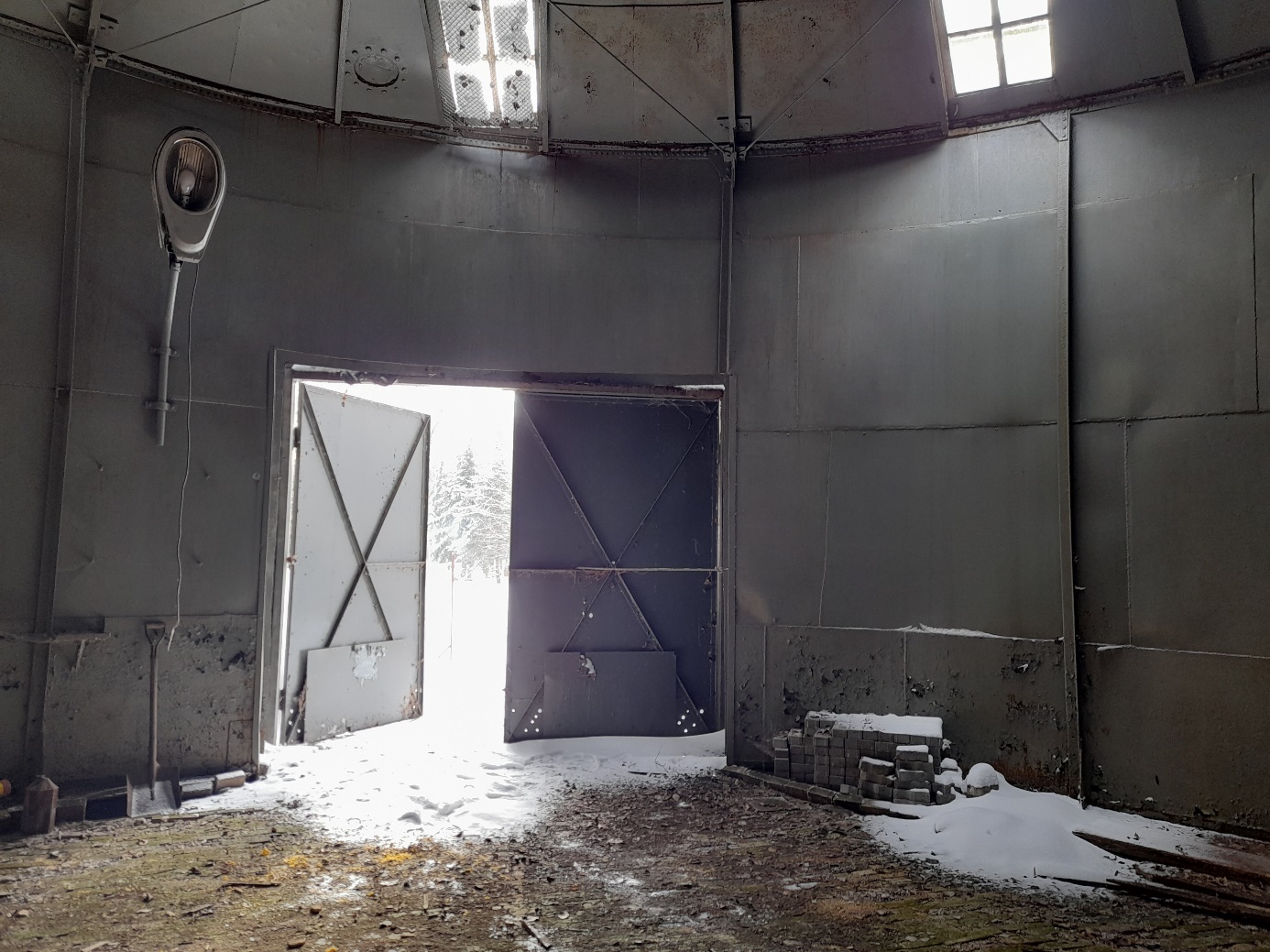 